СПРАВОЧНЫЕ МАТЕРИАЛЫ К ОТВЕТАІЧ ЗАДАНИЙ 8, 9, 15, 16, 17.1—17.3Вариант 1Как в прнведённои отрыаке нз романа •Евгеннй Онешн• автор подво-дит  ктоги своею творческою трјдв?Формулируя позицию писателя, ответьте,  что автор-повествователь в романе Пушкина теііло прощается со своими героями, ставшими ему друзьями, и даёт им высокую оценку, называя Татьяну идеалом. Характе- ризуя свой труп как •живой и постоянный•, •хоть малый» (традиционная формула  самоуничижения творца),  писатель  приравнивает  его процесс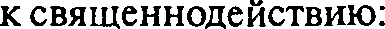 И дапь cвodoднoгo романаЯ сквозь магический кристалл Ещё неясно различал.Высказывая читательскую точку зрения, укажите, что важнейшим определением романа •Евгений Онегин» становится эпитет •свободный», который говорит не об авторском своеволии, а об открытости художест- венного мира произведения. Она включает в себя свободу композиции, альтернативность путей развития характеров и судеб и, наконец, стили- стическяе эксперименты.Аргументируя ответ с опорой на литературное произведение, под- черкните, что в •Евгении Онегине» встречаіотся разные типы читателей. Над недалёкой публикой автор иронизирует, с людьми высокой культуры ведёт задушевный разговор. Расставаясь со своим читателем, рассказчик надеется на его благосклонность.Подводя итоги, ответьте, что каждый  найдёт в романе  что-то своё: у одних сюжет пробудит воспоминания, другие насладятся живым слогом, третьи захотят покритиковать творение и творца, но никто не останется равнодушным к истории Татьяны и Онегина.126	Литература. Подютовка  к ЕГЭ-2017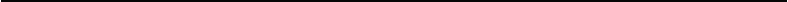 В какнх произведеннях  русской класснкн есть прямые обращення к чи-татпзю и в чём нх сходство и различне с пушкинскими?В качестве литературного контекста можно привлечь следующие про- изведения: Н.В. Гоголь «Мёртвые души», Н.Г. Чернышевский «Что де— лать?», М.А. Булгаков «Мастер и Маргарита».Обосновывая  свой   выбор   и   сопоставляя   отрывок из  пушкинско- го романа с предложенным текстом, укажите, что в поэме Н.В. Гоголя встречаются разные формы авторского присутствия. Сам тон повество— вания — ироничный, философичный — важный признак того, что автор сопровождает читателя на всём пуги повествования. В многочисленных отступлениях мы находим оценки событий, героев (о •толстых» и «тон- ких», о господах средней руки, о меткости русского слова), размышления о  дальнейших  путях  развития  страны   («Русь-тройка»). Прямой  призыв к читателю содержится в главе, посвящённой истории Плюшкина, он зву- чит как предупреждение: «Забирайте же с собОю в путь, выхОДЯ ИЗ MRГKHX юношеских лет в суровое ожесточающее мужество, забирайте с собою все человеческие движения, не оставляйте их на дороге, не подымете потом!• Отметые,  как  в •Мёртвых душах»,  в отличие  от пушкинского   романав стихах, личность amopa становится контрастом по отношению к другим персонажам. Это единственный положительный герой произведения.Подводя итоги, подчеркните, что сходные с пушкинскими довери- тельные отношения связывают автора •Мастера и Маргариты» с его чита- телями: «За мной, мой читатель! Кто сказал тебе, что нет на свете настоя- щей, верной, вечной любви? Да отрежут лгуну его гнусный язык! За мной, мой читатель, и только за мной, И R ROKА ТСбе такую люsовь!» Лириче- ская стихия поеес:воваииа  привлекает нас с особенной силой.В чём заключается исповедальность стихотворення С.А. Есенина•Пнсьмо матерн•?Размышляя  нав поетавленным  вопросом,  укажите,  что есенинские«письма» — особый жанр стихотворений поэта. Их задушевный, довери- тельный тон определяет исповедальность содержания. Прямые обраще- ния к близких людям, откровенный рассказ о себе становятся важными чертами таких посланий.Подчеркните, что герою внятны и материнские  страхи, и надежды,  и тайные желания. Он просит лишь не возвращаться к прошлому, так как«ранняя уграта и усталость• отныне стали спутниками поэта.Аргументируя ответ с опорой на литературное произведение, напи- шите, что сын обещает вернуться домой весной, как это было восемь летСправочные материалы к ответам части 2. Вариант 1	127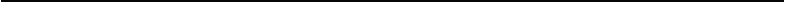 назад. Для него мать навсегда останется самым родным и дорогие чело- веком:Ты одна мне по.чощь и отрада, Ты однп мне пескозпивый свет.Подводя итоги, отметьте, что кольцевая композиция возвращает нас к просьбе поэта не грустить о нём и не ходить на дорогу в «старо›tодном ветхом шушуне».Кто из русских поэтов XX в. обраіпался к подобному жанру н в чём нх произведения  можтіо  сопоставнть  с  есенинскнм стнхотворенпем?В качестве литературного контекста  привлеките  два из указанныхпроизведений:  «Чаадаеву•›, «Во глубине сибирских руд...»  А.С. Пушкина,«Письмо женщине» С.А. Есенина, «Письмо Татьяне Яковлевой», «Пись- мо товарищу Кострову...»  В.В. Маяковского и др.Обосновывая выбор и сопоставляя тексты в заданном направлении анализа, укажите, что жанр лирического послания широко распространён в русской поэзиті, іtачиная с допушкинской эпохи. В связи с этим можно вспомнить стихотворения М.В. Ломоносова, Г.Р. Державина, В.А. Жу- ковского, К.Н. Батюшкова, М.Ю. Лермонтова, А.А.  Фета,  А.А. Блокп, А.А. Ахматовой. Все они в большей или меньшей степени расширили жанровый  диапазон  интимной лирики.Обобщая сказанное, ответьте, что «Письма» Есенина и Маяковского объединяет автобиографический характер, наполненность личностным отношениям к миру, открытость читателю, своеобразное поэтическое от- кровение. Однако присутствуют между ними и существенные различия. Камерность чувства есенинского лирического герон чужда «громогпасию» Маяковского. Обращаясь к товарищу Кострову, редактору «Комсомоль- ской правды», поэт утьерждает, что любовь — чувство, которое носит o6- щественный характер, преобразует человека и мир вокруг. Монолог, ад- ресованный в друюм послании — Татьяне Яковлевой, рисует нам всплеск страсти, отвергая задушевность есенинской беседы. Любовное  чувство в стихотворении приобретает мировой масштаб, включая в себя обшир— ное  пространство  и внушительный  временной промежугок.Каковы  особенности  композиции  поэмы Н.В. Гоголя «МёртвыеСоздавая сочинение на препложенную тему, укажите, что «показать всю Русь хотя с одного боку», раскрыть имеющиеся пороки и недостатки общественного развития — такова задача Гоголя в поэме «Мёртвые дуиіи». Автор ориентировался на трёхчастную «Божественную комедию» Данте1 28	Литература.  Подютовха  х ЕГЭ-2017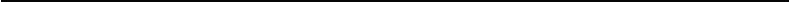 (три тома должны были символизировать ад, чистилище и рай). Погряз— шие в пороках жители России получали шанс на спасение души.Ответьте многообразие композиционных приёмов, использованных lоголем в его произведении (повтор, противопоставление, параллелизм). Формулируя читательскую точку зрения, подчеркните, что структура про- изведения тесно связана с авторской идеей и является одним из средств выражения  позиции писателя.В основной части покажите, как на развитие действия, воплощение идеи влияют все составные части произведения, элементы и их располо- жение: авторские отступления, вставные новеллы, нанизывание эпизодов друг на друга.Аргументируя ответ с опорой на литературное произведение, под- черкните, что в основе сюжета лежит идея пути (центральный герой Чичиков приезжает в некую губернию,  чтобы  заключить с помещика- ми и чиновниками мошенническую сделку по приобретению умерших, но значащихся в списках живыми крестьян). Очевидная выгода усыпляет бдительность покупщика, и дело чуть было не срывается.Путешествие героя позволяет автору показать во всех попробностях помещичьи усадьбы и их обитателей.Используйте в своём ответе такие теоретико-литературные понятия, как система образов, архитектоника, сюжет, реминисценции, библейскиеМОТИВЫ,   КОМПОЗИЦШІ.В, заключении раскройте смысл антитезы «жгівой» и «мёртяой» души, лежащей в основе сюжета.В чём заключается своеобразие 'іеховскнх интеллигентов (по рас- сказал •Студент•,  •Ионьы•  нли пьесе •Вишнёвый сад»)?Во вступлении оцените значение интеллектуального сословия в по- литической, социальной и культурной жизни страны, представьте типы чехоDСких интеллигентов. В основной части проанализируйте образы Старцева, Великопольского или Трофиьtова в произясдениях А.П. Чехова. Представляя в развёрнутом ответе авторскую позицию, Скажите, что писатель в своём творчестве часто ставил проблему роли интеллигенции как высшего сословия в деле совершенствования жизни, показывал слож-ные взаимоотношения её с народом.Выражач читательскую точку зрения, ответьте, что в произDеде ниях А.П. Чехова показаны рефлексирующие интеллигенты. Одни из них вы- бирают стремление к бытовому благополучию и отказ от высоких идей, омещаниваются. Другие, напротив, продолжают жить романтическиslи местами.Справочные материалы к ответам части 2.  Вариант 1	129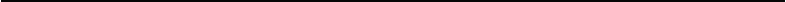 Аргументируя свой ответ с опорой на литературное произведение, расемотрите, как в зрелом рассказе «Студент» показана история, меняю- щая мироощущение героя. Тоскующий и разочарованный молодой интел- лигент Иван Великопольский, путешествующий холодной весенней но- чью (действие происходит в Страстную пятницу), чувствует враждебность окружающегс мира. Страх, одиночество, понимание неизменности бытия (так было «и при Рюрике, и при Иване Грозном, и при Петре») — таково состояние двадматидвухлетнего студента.Укажите, что толчком к перемене становится встреча с дпумя огород-ницами — Василисой и Лукерьей. Рассказ о евангельском собы гии — от- речении апостола Петра от Иисуса — неожиданно вызывает ощущение сопричастности великой истории человечества. ПрОС7’ые женщины от- кликаютсн на эту притчу и живо сочувствуют библейским геронм.Жизнь теперь представляется Великопольскому ‹восхгітительной, чу- десной, полной высокого смысла». Студент осознаёі, что мы способны меняться к лучшему, к нему возвращается вера в человека.Используйте я сочинении следующие теоретико-литературные поня- тия: тематика,  проблематика, литературный характер, идейный пафос.В заключении подчеркните. что подвюкнический труд — единственно возможная форма п.еятельности ин гс.алектуальной элигы России. hIиc- сия же спасения народа представляется очередной утопией.Раскройте смысл богобор'іеского бунта в поэме В.В. Маяковского«Облако в штанах».Во вступлении раскройте особенности лироэпоса В.В. Маяковского, своеобразие содержания и формы его поэм, сочетание в них футуристи- ческого эпатажа и вечных сюжетов и образов.В основной части покажите, как в произведении «Облако в штанах» представлена заявленная в сочинении тема. Характеризуя авторскую по- зицию, отметьте, что герой Маяковского провозглашает себя тринадцатым апостолом, чтобы бросить вызов старому Богу, который вместе со всеми своими ангелами не может сделать любовь свободной от мv’к и страданий. Формулируя читательскую точkу зрения, подчеркните, что нигили- стический  пафос  соединяется  в поэме  «Облако  в штанах»  с поисками ми-ровой  гармонии  на земле  и на небесах.Для аргументамии ответа вспомните, что само название поэмы объ— единяет поэтизм и откровенный прозаизм, рожвая определённые чита- тельские ожидания.Прокомме нтируйте то, что храма любви героя развивается на фоне дождливого  вечера.  Мы видим,  ка к в «рябом лице › дождя осражаются130 	Литература. Подготовка к ЕГЭ-2017отчаяние и боль лирического «я». Особую драматичность событиях при- даёт неоднократно повторяющийся мотив смерти, он находит своё вопло- щение в ряде метафор и сравнений: полночь, мечущаяся с ножом, две- надцатый час, падающий, «как с плахи голова казнённого», спокойствие лиричеGкого героя, поДОбное «пульсу покойника». Воющие «химеры co- бора Парижской Богоматери» довершают тягостную картину.Страдания герон поэмы связаны с конкретной житейской ситуаци- ей — возлюбленная не пришла «в четыре» — и опновременно с разду- мьями о своём чувстве: какая будет любовь — «большая или крошечная». Понятны его опаGения: в мире, где властвуют «жирные'›, привыкли к «ма- ленькому, смирному любёночку». Поэт провозглашает: «Долой миллион миллионов маленьких грязных любят» и да здравствуют «миллионы ог- ромных чиетых любовей!».Отметьте, что дишіог поэта с Богом проецируезся на модезіь разговора с возлюбленной. Господь не отвечает на речи лирического героя, и тому остаётся «устроить карусель на дереве изучения добра и зла». «Обзтачно- му киселю» герой поэмы готов противопоставить мятеж если не на земле, то в небесах. «Кулластый» и «крьшастые• не знают мук любви, им непоня- тен гнев поэта, его недовольь-тво несовершенством мира. Объявляя вой- ну всеRышнему, «тринадцатый апос’гол» поднимает буііт против того, кто«выдумал пару рук, сделал, что у каждого есть голова», но «не выдумал, чтобы было без мук целовать, целовать, целовать».Скажите, что встреча с Господом развивается по той же сюжетной формуле, что и свидание с любимой: Мария не пустили зирического ге- роя, — для него оказались запертьтми и небесные врата. Напрасны o6- ращения поэта: «Эй вы! Небо! Снимите шляпу! Я иду». Ответ Вселенной на муки мятежной души трагичен: «Глухо». Так завершается история 6o- гоборческого бунта героя тетраптиха «Облако в штанах».Используйте в своём рассуждении такие теоретико-литературные по- нятия: футуризм, лироэпос, жанр, библейские мотивы, лирический герой, сюжет, антагонист, шпербола, развёрнутая метафора, неологизм, лесенка. В заклюиении  сделайте  вьlводы об особенностях мироощушения ге-роя Маяковского, о его отношении к религии.Справочные материалы к ответам части 2. Вариант 2Вариант 213tКакне рекн упоминаіотся в •Слове о полку Игореве» н какова их іідей- но-эстетнческая функіція?Размышляя над поставленным вопросом, обратите внимание на то, uтo, с одной стороны, реки в «Слове...» являются реальными, с другой — это условные, символические пространства. Охарактеризуйте смысловую многомерность образов рек на примере приведённого отрывка. Реки слу- жат рубежами русской земли (Западная Двина, Сула, Рось). Также они приравниваются к «морю» и приобретаю г характер бескрайней стихии (Волга и Дон). Реки, соединяющие границы двух мироя (немного и no- тустороннего), представляют собой водные дороги из одного мира в дру— юй.   Реки Каяла,  Канина, Стугна несут смерть, и потому они формируют в произведении пространство «заречного» (иного, лотустороннего) мира. Особое место занимает Дунай как собирательный образ реки.Подчеркните, что oepera рек выполняют важную идейно-художест— венную функцию. Это •ворота» в •иноfі мир» (на берегу Канины под зелё- ные погребальным покрывалом остаётся после битвы молодой и храбрый Борис Вячеславич). Это символииеское «пс›ле» (на берегу Немиги •костя— ми русских сынов» совершается посев •зла», который взойдёт на Руси горем очередных междоусобных крамол). Зто «место силы», где произ- водятся магические действия (Ярославна собирается «зегзицей › полететь по Дунаю, чтобы, омочив рукав в Каяле-реке. утереть Игорю «кровавые его раны» и исцелить князя).Подводя итоги, отметьте, что образы рек в «Слове о полку Vtropeвe» наделены  разнообразными  функциями:   сюжетными, символическимиВ какнх пронзведениях русской класснкн рассказмвается о rope на- тери, потерявшей смна-вонна, п в •іём этн снтуацнп ножяо сопоставить со«Словом о полку Игореве•?В начале овоего размышления укажите, что rope родителей, потеряв— ших сына—воина, становится одним из главных мотивов русской литерату— ры начиная с XII века. Так, в письме Олегу Святославииу, примыкающему к «Поучению» Владимира Мономаха, ярко выражено чувство скорби отца, потерявшего любимое uaдo. В «Повести о разорении Рязани Батыем» ря— занский князь Юрий Ингваревич оплакивает своего бесстрашного сына Фёдора, бросившего дерзкий вызов нечестивому иновериу и погибшего страшной, мучительной смертью.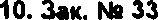 Литература. Подютовка  к ЕГЭ-2017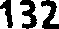 В качестве литературного контекста используйте произведения авто— ров XIX и XX веков. Вспомните стихотворение Н.А. Некрасова  «Орина, мать солдатская», роман Л.Н. Толстого • Война и мир» (гибель юного Пети Ростова, трагедия его матери), «Белую гвардию» М.А. Булгакова (героиче- ская смерть полковника Най-Турса и стойкость его матери), «Тихий Дон.› М.А.  Шолохова   (rope   Ильиничны,    потерявше й  старшего   сына   Петра в братоубийственной гражданской войне) и другие произведения. Обо- снуйте приведённые примеры. Например, укажите на трагическую судьбу сына Людмилы Штрум Анатолия  — героя эпопеи В.С. Гроссмана  «Жизнь  и cyдьбa», который гибнет во время Великой Отечественной  войны.  Ав- тор скорбно замечает:  • Все  люди  виноваты  перед  матерью,  потерявшей на войне сына, и тщетно пробјют оправдаться перед ней на протяжении истории  человечества».Обобщая сказанное и сопоставляя привгдённые примеры со «Сло- вом...», отметьте черты русского национального характера, сближающие матерей разных эпох. Именно они позволяют героиням отечественной словесности с достоинством пережить выпавшие на их долю страшные испытания, не озлобиться на жизнь, не сломиться под ударами судьбы.Какую деталь •вещного ннра» лнрнческой героннн А.А. Бяoк делает пснхологнческнм •знаком бедьs• н почему (•О доблестях, о подвигах, о сла- ве...•)?Прежде всего внимательно прочитайте стихотворение А.А. Блбка и выявите деталь, символизирующую уход, расставание. Выполняя зада- ние, помните, что деталь является художественно значимой подробно- стью. С одной стороны, она является частью человеческой  реальности, с друюй — художественным элементом, с присущей ему иносказательно- стью. Специфика вещного мира является одной из важнейших составля- ющих поэтикя писателя.«Синий гілащ», в котором лирическая героиня уходит в •сырую ночь», становится •знаком беды», так как лиловый и синий цвета в символике Блока обозначают крушение мечты о счастье. •Синий плащ» не просто элемент  костюма,  верхней  одежды,  это сим волическая  форма защиты«милой» и «нежной» избранницы героя от враждебности промозглого тёмного мира. «Синий плащ» — единственный «цветовой» образ моно- хромных сновидений героя, он позволяет показать, насколько важна бьша для него та, ради которой  можно было забыть •о доблестях, о подвигах, о славе...».Подводя итоги, укажите, что данное произведение не  единствен- ный  текст,  в  котором  А.А. Блок  использовал  образ  синих  одея ний.Справочные материалы к ответам части 2. Вариант 2		133В стихотворении «За холмом отзвенели упругие латы...» героин я одета анзлогичным образом («Надо мною ты в cинeм своём покрывале,/С ис- целяющим жплом — зкtея»).В каких пронзведеннях русской лнрніоі изображается переломный мо- мент в жизни лирического героя — подведенне итогов молодости, прощание с люоовью, нъзеждамн, юношескнмн местами?Отметьте, что первая строчка стихотворения А.А. Блока отсылает чи— тателll к началу пушкинского текста: «Лю6ви, надежды, тихой славы...» («К Чаадаеву»), содержанием которого является изоfiражение переломных моментов в жизни лирического героя (отказ от •забав юности•, поиски иных, высших истин, обретение новых общественных идеалов).Скажите, что среди произведений заRвленной тематики выделяет- СЯ ТЗКЖе пуШкИНское «ВноВь R посетил...», исполненное философских размышлений о человеке и природе, времени, памllти, судьбе. В элегии утверждается обновление как закон природы, происходит примирение лирического героя с неизбежным старением, поскольку он приветству- ет •племя младое, незнакомое». Покажите, что прощанию с надеждами юНости поСВllщено знаиительное число стихотворений М.Ю. Лермон- това (•Дума», «Как часто пёстрою толпою окружён...• и др.). Так, в эле- гии «И скучно  и грустно...•  герой опровергает  юношеские  стремления к счастью, любви, страсти. Ощущение отшумевших радужных мечтаний молодости выражено в произведении «Выхожу один я на дорогу...»: •Уж не жду от жизни ничего я,/И не жаль мне прошлого ничуть». Однако утра- та земных надежд сочетается с ожиданием духовных свершений: •Начать готов я жгfзнь другую,/Молчу и жду: пopa пришла» («Гляжу на будушность с боязнью...»).Делая выводы, подчеркните разнообраэный характер ностальгических итоговых стихотворений у названных поэтов и вместе с тем общность ry- манистической  значимости  их творчества.Докажите, 'іто баллада  В.А. Жуковского  •Светлана• нсполнена"P7***°*°       **-Формируя развёрнутое высказывание на эту тему, вспомните, что рождение русской баллпды было связано с выявлением национальной темы и уяснением специфических особенностей русского характера. Подчеркните оригинальный характер сюжета, который обусловлен на- циональной русской культурой (действие «Светланьт»  происходит во вре- мя Святок — в тот период русской жизни, когда, по давно сложившимся134 	Литература. Подготовка к ЕГЭ-201 7обычаям, гадания девушек на свою судьбу сделались традицией). Назови- те фольклорные  приёмы, использусмые автором.Поразмышляйте над национальньtм характером героин и и её сужено— го, раскройте нравственные истоки их жизненного выбора, смысл финала баллады. Процитируйте зачин произведения и прокомментируйте сцену гадания. Подчеркните, что очарование молчаливой Светланы, верной на- родным религиозным идеалам и традициям, заключается в умении поко риться судьбе, терпеть  и не  роптать,  кротко сносить испытания,  верить в благость Tвopua и его предначертаний:Лучший друг нам в жизни сейBepa в nyoвидeиhe.Благ sиждителя закон:Здесь несчастье — лживый сон; Счастье  — пробужденье.Paccмотрите народно—поэтическую образность произведения, его фольклорную концовку. Скажите, что приметы, обычаи, сам строй жизни персонажей Жуковского  носят собственно российские черты.Покажите, что свнточная тематика позволяет  автору  баллады  наибо- лее ярко охарактеризовать «руссісий дух», проникгіуть в природу нацио— нального  характера,  которая  так  интересовала  поэтов—романтиков.В выводах отметьте, что в «Светлане» В.А. Жуковский создаёт русский тип, соответствующий народным и религиозным представлениям о наци- онзльном идеале.Как в контексте романа Ф. Nl. Достоевского «Преступление и нака-зание» следует понимать фамилию главного героя?Приступая к рассуждению по данной проблеме, подчеркните, ч го имена героев Ф.М. Достоевского зачастую несут важный символический смысл. Так, по словам Г. Гачева, в фамилиях персонажсй, наделённых дья- вольскими чертами, слышится слово «рог»: Ставрогин, Рогожин, Свидри- гайлов. Герой «Преступления и наказания» чиновник Мармеладов в соот- DеТствии со своей фаsіилией внутренне мягок, прозрачен.Раскройте символику имени Родиона Романовича Раскольникова. Так, метафора, которая прослеживается в фамилии, отражает двойствен- ность души героя, в которой сталкиваются Бог и дьявол, совесть и тще— славное желание быть «избранным», а не «тварью дрожащей».Скажите, что «расколотый» мир героя таит в себе две бездны. Oднa ипостась его души — добрая, благородная,  любящая  —  готова  всё  от— дать  ближнему.   Приведите   примеры,   как   Родион   Романович  помогаетСправочные материалы к ответам части 2. Вариант 2	135Мармеладовым, девочке на бульваре, ранее содержит на свои деньги сту-       дентов, спасает детей на пожаре. Другая ипостась личности Раскольни- кова — горделивая,  расчётливая,  честолюбивая  — создаёт  бесчеловечную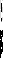 теорию, совершает двойное преступление, идёт по пути rpexa.Отметьте, что борьбу за душу Раскольникова автор доверяет выра- зительнице позиции писателя Соне. Её оружие — доброта, терпение, покаяние на миру. Подвижнически она сопровождает Родиона на пути к исцелению в ‹мёртвом доме» — на каторге. Прежде девушка читает ему евангельскую притчу о воскресении Лазаря, а в эпшзоге автор упоминает священную книгу, которая лежит под подушкой героя.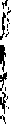 Подводя итоги наблюдениям, поясните, почему читатель уверен в том, что Раскольников встал на путь очищения, откз-эался от богопро- тивной теории. Герой Достоевского преодолевает внутренний раскол, его душа воскресает. Именно так автор завершает историю о трагическом pac- коле  души человеческой.Какова роль числа «12• в снмволике поэмы А. Блока •Двеітадііать»? В начале сочинения рассмотрите символику числа двенадцать. Как известно, двенадцать является одним из священных чисел: оно связано прежде всего с идееіі времени и круга — двенадцать месяцев, двенадцать часов. Таково и количество поименованных  персонажей  в пьесе А.П. Че-хова «Вишнёяый сад».Поясните, что в поэме А.А. Блока число двенадцать обретает особый смысл. Количество красногвардейцев революционного патруля равно числу апостолов Христа, образ которого появляется в финале произведе- ния «в белом венчике из роз». М. Волошин высказывает оригинальную ивею о том, что солдаты конвоируют Иисуса. Однако справедливее видеть в этом символе благословение революции. Христос стал вестником нового мира, построеннот на основе равенства, братства, свободы, выразителем чистоты, святости и трагического страдания в будуіцем. Укажите, что поэ- та не совсем устраивал этот «женственный признак», он даже хотел, чтобы во главе революционного отряда шёл «Другой», но только в образе Христа Блок сумел вошютить символ духовного перерождения мира и личности. Развивая свою мысль, отметьте, что белый снег сопровождает двенадцать«апостолов» новой веры. При этом красногвардейиы соотносятся также с двенадцатью разбойниками, о чём автор напишет в своём черновике. Противоречивость их образов подчёркивается характеристикой «На спи- ну 6 надо бубновый туз». В двенадцати главках поэмы развивается любов- ная драма Петьки и совершается всемирная история.136	Литература. Подготовка  к ЕГЭ-2017В заключении отметьте, что двенадцать — роковое для старого мирачисло — скорее всего, символизирует крушение эпохи кристианстяа.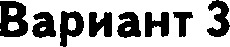 Какое развтне  в пронзведенни  Н.А. Некрасова  получает тема барстваи хояопства?Формулируя авторс-кую позииию, укажите, что тема барства и холоп- ства широко представлена в поэме Н.А. Некрасова «Кому на Руси жить хорошо•. Крестьянский  мир показан в произведении во всей сложности и многообразии. Он неоднороден. Встречаіотся в нём и философы (Яким Нагой), и праведники (Ермило Гирин), ибунтари (Gавелий, богатырь свя- торусский), и рабы (Клим Лавин, Яков). Отголоски крепостной неволи ощущаются и после реформы 1861 года.Высказывая личностные суждения, поясните, что узаконенное раб- ство развратило душу мужиков. Явились такие приспешники господ, как Клим Лавин, готовый служить прихотям Последыша (князя Утятина), и Яков «верный», •холоп примерный», исполняющий любые желания го- сподина Поливанова.Аргументируя ответ е опорой на литературное произведение. вспом- ните, что судьба Якояа, преданно служившего своему господину, терпея- шего издевательства и над собой, и над родными — пример того, какие страшные последствия может иметь крепостное право.Яков таким оdьявилса изсладости, Топько и было у Яко8а радости.Барина холить,  беречь, уdлажать...Обобщая сказанное, отметьте, что и верный холоп способен «заду- рить», когда помещик «сбывает в рекруты» любимого племянника. Свое- образна форма протеста Якова — он совершает на глазах у своего госпо- дина самоубийство.В какнх пронзведениях русской класспки изображено противостоя- ние рабов н господ и в чём его можно соноставить с нсторней, изображённой в прнведённом фрагменте?Как литературный контекст могут быть использованы следующие произведения: А.Н. Радищев «Путешествие из Петербурга в Москву», А.С. Пушкин «Деревня», И.С. Тургенев »Записки охотника», • Муму», А.И. Гермен »Сорока-воровка», Н.С. Лесков «Тупейный художник».